§5713.  Corporate securitiesMunicipalities may invest in:  [PL 1987, c. 737, Pt. A, §2 (NEW); PL 1987, c. 737, Pt. C, §106 (NEW); PL 1989, c. 6 (AMD); PL 1989, c. 9, §2 (AMD); PL 1989, c. 104, Pt. C, §§8, 10 (AMD).]1.  Corporate bonds.  The bonds and other obligations of any United States or Canadian corporation, provided that the securities are rated within the 3 highest grades by any rating service approved by the Superintendent of Financial Institutions and are payable in United States funds.  Not more than 2% of the total assets of the permanent reserve fund, permanent trust fund or other permanent fund being invested may be invested in the securities of any one such corporation;[PL 1987, c. 737, Pt. A, §2 (NEW); PL 1987, c. 737, Pt. C, §106 (NEW); PL 1989, c. 6 (AMD); PL 1989, c. 9, §2 (AMD); PL 1989, c. 104, Pt. C, §§8, 10 (AMD); PL 2001, c. 44, §11 (AMD); PL 2001, c. 44, §14 (AFF).]2.  Maine corporate bonds.  The bonds and other obligations of any Maine corporation, actually conducting in this State the business for which that corporation was created, which, for a period of 3 successive fiscal years or for a period of 3 years immediately preceding the investment, has earned or received an average net income of not less than 2 times the interest on the obligations in question and all prior liens or, in the case of water companies subject to the jurisdiction of the Public Utilities Commission, an average net income of not less than 1 1/2 times the interest on the obligations in question and all prior liens.  Not more than 20% of the total assets of the permanent reserve fund, permanent trust fund or other permanent fund being invested may be invested in these securities of Maine corporations and not more than 2% of that fund in the securities of any single corporation; and[PL 1987, c. 737, Pt. A, §2 (NEW); PL 1987, c. 737, Pt. C, §106 (NEW); PL 1989, c. 6 (AMD); PL 1989, c. 9, §2 (AMD); PL 1989, c. 104, Pt. C, §§8, 10 (AMD).]3.  Maine corporate stocks.  Maine corporate stocks which have the following characteristics.A.  The stock of any Maine corporation, other than stock of a financial institution, actually conducting in this State the business for which that corporation was created, provided that the corporation has, for a period of 3 years immediately preceding the investment, earned and received an average net income after taxes equivalent to at least 6% upon the entire outstanding issue of the stock in question.  [PL 1987, c. 737, Pt. A, §2 (NEW); PL 1987, c. 737, Pt. C, §106 (NEW); PL 1989, c. 6 (AMD); PL 1989, c. 9, §2 (AMD); PL 1989, c. 104, Pt. C, §§8, 10 (AMD).]B.  Not more than 10% of the deposits of the total assets of the permanent reserve fund, permanent trust fund or other permanent fund being invested may be invested under this section in stocks of Maine corporations and not more than 1% of the total assets of the permanent reserve fund, permanent trust fund or other permanent fund being invested may be so invested in the stock of any single corporation.  The fund shall be invested in no more than 20% of the capital stock of any corporation.  [PL 1987, c. 737, Pt. A, §2 (NEW); PL 1987, c. 737, Pt. C, §106 (NEW); PL 1989, c. 6 (AMD); PL 1989, c. 9, §2 (AMD); PL 1989, c. 104, Pt. C, §§8, 10 (AMD).][PL 1987, c. 737, Pt. A, §2 (NEW); PL 1987, c. 737, Pt. C, §106 (NEW); PL 1989, c. 6 (AMD); PL 1989, c. 9, §2 (AMD); PL 1989, c. 104, Pt. C, §§8, 10 (AMD).]SECTION HISTORYPL 1987, c. 737, §§A2,C106 (NEW). PL 1989, c. 6 (AMD). PL 1989, c. 9, §2 (AMD). PL 1989, c. 104, §§C8,10 (AMD). PL 2001, c. 44, §11 (AMD). PL 2001, c. 44, §14 (AFF). The State of Maine claims a copyright in its codified statutes. If you intend to republish this material, we require that you include the following disclaimer in your publication:All copyrights and other rights to statutory text are reserved by the State of Maine. The text included in this publication reflects changes made through the First Regular and First Special Session of the 131st Maine Legislature and is current through November 1. 2023
                    . The text is subject to change without notice. It is a version that has not been officially certified by the Secretary of State. Refer to the Maine Revised Statutes Annotated and supplements for certified text.
                The Office of the Revisor of Statutes also requests that you send us one copy of any statutory publication you may produce. Our goal is not to restrict publishing activity, but to keep track of who is publishing what, to identify any needless duplication and to preserve the State's copyright rights.PLEASE NOTE: The Revisor's Office cannot perform research for or provide legal advice or interpretation of Maine law to the public. If you need legal assistance, please contact a qualified attorney.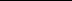 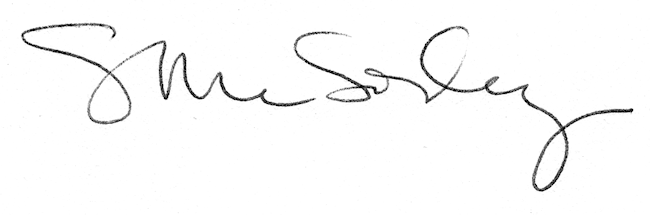 